0 引言（4号黑体）此文样式基本为出版格式，作者可以选择“编辑”—“选择性粘贴”—“无格式文本”粘贴，将原文内容按需粘贴在相应位置，套用本文样式。请按照此文正文要求书写量、公式、图、表、参考文献等。正文为5号宋体；每栏22个字；每页大约45行。引言内容：①简明介绍本课题研究现状和进展；②指出目前研究中的不足，以说明作者“为什么要进行此项工作”；③简要介绍本文所做内容。引言与摘要和结论在文字表达上不要重复。引言中不应包括图表和公式，自己的研究成果另起章节，别人的研究成果标注引文。不再详述同行熟知的基本理论。参考文献序号按顺序标注在引用作者名字（等）的右上角。1 量及其符号（1级标题，4号黑体，）层次标题控制在3级之内，用阿拉伯数字连续编号，文中不用“我们”字样，而应用“本文”。1.1 量的名称（2级标题，5号黑体） 注意事项（3级标题，5号楷体）使用国家规定的量名称。 样 例关于原“重量”：若单位为“kg”，则法定名称为“质量”；若单位为“N”，则法定名称为“重量”。1.2 量的符号 字母的选择尽量用单个字符作变量，避免使用英文组合字符作变量。变量用白斜体。矩阵、向量和矢量用黑斜体。上下标一般为正体，若为量符号、坐标轴符号或表示变动性数字的，则用斜体。同一字母只能表示一个变量；同一变量的字母大小写要统一。注意事项   变量及其上下标在文中首次出现时应说明其含义；一篇论文中一个变量的中文名称应统一。2  公式的编排2.1 排版要求公式依出现的顺序编号。公式中的变量要给出解释。2.2 编辑器因受期刊所用排版软件限制，不能使用2007版自带的Word公式编辑器，可用2003版自带的公式编辑器或用Equation排版，不要做成图片形式。2.3 样  例    可采用综合换热性能因子作为评价标准,定义为        η=(Nu/Nur)/(f/fr)1/3              (1)式中:Nu 为通道的平均努塞尔数,f 为平均摩擦系数。下标r代表参考值。3  图的编排正文中表述图（图号）的文字应出现在图的前面。3.1 图的尺寸示意图的尺寸一般控制在半栏，字迹清楚。曲线图：坐标框横向，纵向。3.2 图  序全文连续编号。3.3 图  题图下方给出中、英文图题（图序和图名）。图中的说明性文字用中文。如有两个以上小图，需用给出中文分图题。3.4 坐标图封闭，刻度线朝向图内侧，去掉无数字对应的刻度线，不用背景网格线。图例标识易区分，因黑白印刷，不能用颜色表示区别。横、纵坐标轴必须注明量和单位。组合单位用指数形式，如应该用J•kg-1 ，而不用J/kg形式。3.5 彩  图    请尽量用深浅不一的灰色系列填充彩图，不用其他色系（红、黄、蓝等）3.6 样  例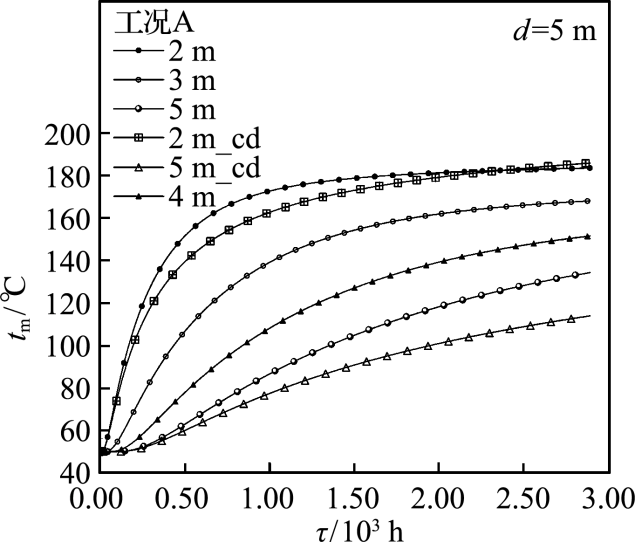 （a）低原油黏度（工况A）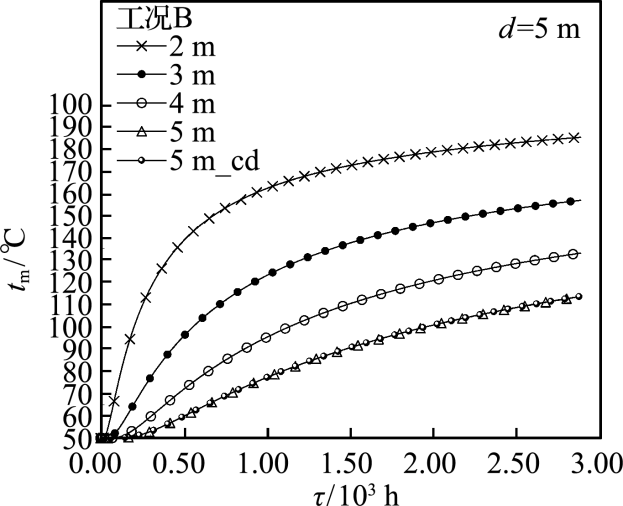 （b）高原油黏度（工况B）图7 不同情况下中间温度随时间的变化曲线Fig.7 Change curves of intermediate temperature withtime under different conditions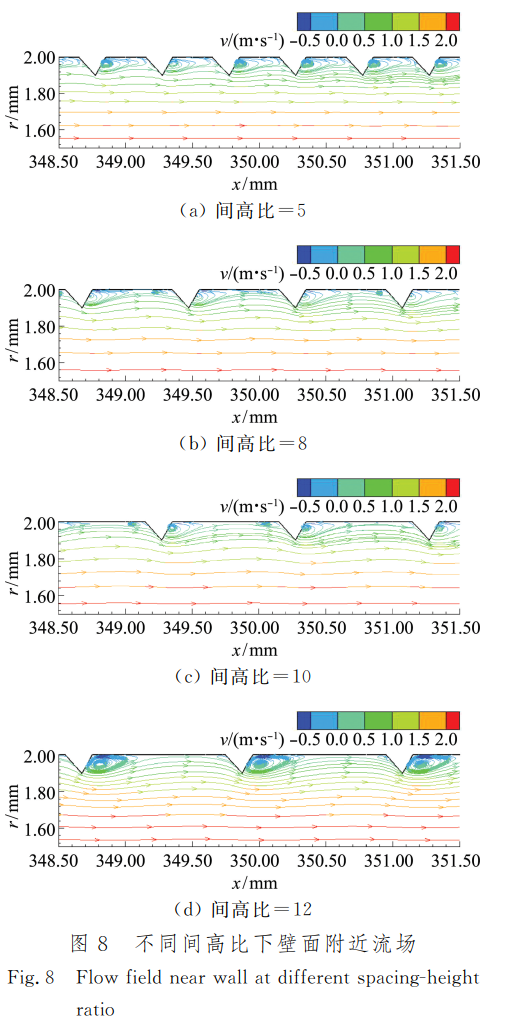 4  表的编排4.1 排版要求尽量使用半栏表格。须有表序和表名。表序全文统一编号；表名中英文对照。表格使用三线表，表中组合单位用指数形式。4.2 样  例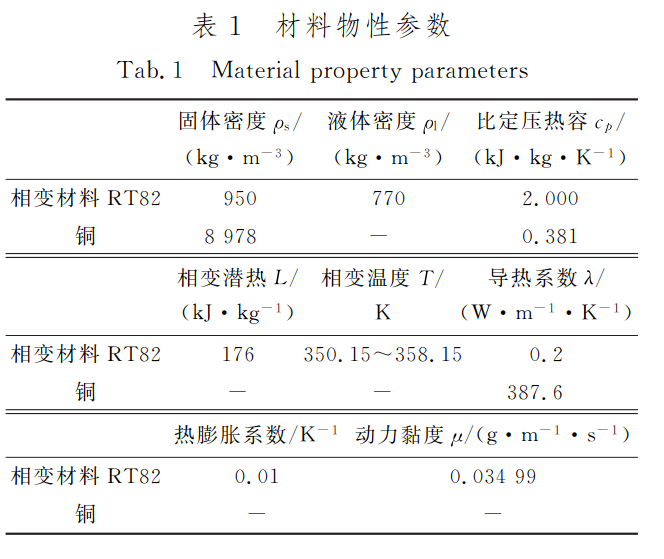 参考文献(References)(小4号黑体):注意事项：（1）中文全部为正体；英文除特殊注明斜体的，其余为正体；          （2）项目齐全；注意各部分标点符号的使用；          （3）中文文献，要有对应的英文，不提倡翻译,英文后面加(in Chinese）。          （4）文献类型标识代码：普通图书—M；回忆录--C；汇编--G；报纸--N；期刊--J；学位论文--D；报告--R；标准--S；专利--P；数据库--DB；计算机程序--CP；电子公告--EB；档案--A；舆图--CM；数据集--DS；其他--Z [1] (5小号仿体)（书籍）作者(3人后加等)．书名（英文斜体，实词首字母大写）[M]．出版地：出版者,出版年． 　　　　　　　　　　　《催化剂手册》翻译组. 催化剂手册：按元素分类[M]. 北京：化学工业出版社，1982.《A Hand Book of Catalysts》Translation Groups. A Hand Book of Catalysts-Elemental Classification[M].Beijing：Chemical Industry Press，1982(in Chinese).[2] （期刊）作者．题名（英文第1个单词首字母大写，其余小写）[J]．刊名（英文斜体，实词首字母大写），年， 卷（黑体）(期)：起-止页码．　 朱 恂,廖 强,李 隆 键,等.添 加 物 对 石 蜡 相 变 螺旋盘管蓄热器 蓄 热 和 放 热 性 能 的 影 响[J].热 科 学与技术,2005,4(1):14-19.   ZHU Xun, LIAO Qiang, LI Long-jian, et al. Effect of additive on thermal energy stored and discharged performance of wax phase change thermal storage with spiral pipe [J].Journal of Thermal Science and Technology,2005,4(1):14-19.(in Chinese)[3] （会议论文集）文献作者．文献文题（英文第1个单词首字母大写）[C] //论文集编者．论文集题名（英文斜体，实词首字母大写）．出版地：出版者，出版年：析出文献起止页码.或者：会议论文集）文献作者．文献文题（英文第1个单词首字母大写）[C].会议名称（英文首字母大写），会议召开地（组织单位），会议召开年。钟文发. 非线性规划在可燃毒物配置中的应用[C]//赵玮. 运筹学的理论与应用：中国运筹学会第五届大会论文集.西安：西安电子科技大学出版社，1996：468-471.[4] （学位论文）作者．题名（实词首字母大写，斜体）[D]．出版地：出版者，出版年．　WANG Dong-po. Investigation of Improving Fatigue Strength of Welded Joints[D]. Tianjin: School of Materials Science and Engineering, Tianjin University, 2000（in Chinese）.[5] （国际国家标准）编者．标准编号（ 后面空一字 ） 标准名称（英文斜体，实词首字母大写）[S]．出版地：出版者，出版年． 　　全国文献工作标准化技术委员会第七分委会. GB/T 5795—1986 中国标准书号[S]. 北京：中国标准出版社，1986.[6] （专利）专利所有者．题名（英文斜体，实词首字母大写）：国别，专利号[P]．出版日期．　 KOYA S, YUTAKA W. Jointing Nitride Ceramics：JP，07011305[P]．.[7] （电子文献）作者．题名（正体，实词首字母大写）[EB/OL]．文献出处(或地址)，发表(或更新)日期/引用日期．[8] （汇编）析出文献作者．析出文献文题（第1个单词首字母大写）[G]//汇编主要责任者．汇编题名（斜体，实词首字母大写）．出版地：出版者，出版年：析出文献起止页码．　  韩吉人.论职工教育的特点[G]//中国职工教育研究会.职工教育研究论文集.北京：人民教育出版社， 1985：90-99. 文章编号(小5黑体):1671-8097(2018)01-001(小5新罗马)                DOI:10.13738/j.issn.1671-8097.001题名：简明、准确，字号“2号黑体”（20字以内）作者1,2，楷体2，四号2大连理工大学 能源与动力学院，辽宁 大连 116024；2. 仿宋体，小5)（注明作者单位所在城市和邮编，单位名称到二级单位）    摘 要（5号黑体）：针对…….，设计开发了……系统，研究了……对……的影响．结果表明：．    (小5仿体，内容包括目的、方法、结果和结论；内容要具体，最好有结论数据。不要出现参考文献序号；去  掉“本文”、“作者”字样。摘要的第一句不要重复标题的内容；不用特殊字符及由特殊字符组成的数学表            达式。）    关键词（5号黑体）：5号仿体；中文 （3至8个）    中图分类号（5号黑体）：文章的中国图书馆分类法号码（5号宋体）文献标志码：A（5号黑体）  Damage identification method based on axial vibration（与中文题目一致，首个单词字母大写 4号黑体）ZUO Zhe1，2，ZUO Zhe 2，ZUO Zhe 2（5号方正，顺序与中文一致，姓前名后，姓全大写,名首字母大写）(1. School of ……，Dalian University of Science and Technology，Dalian 116024，China；2.（小5新罗马）Abstract(5号黑体）：（5号新罗马） ………….………………………. （应与中文摘要内容一致，摘要中首次出现缩写时应注出全称；用过去时态叙述作者工作，用现在时态叙述作者结论；尽量用短句子，避免使用一长串形容词或名词来修饰名词，动词尽量靠近主语；能用名词做定语不要用动名词、能用形容词做定语不要用名词，可用动词时避免用动词的名词形式）。Keywords(5号黑体）：（与中文一致，首字母小写，缩写展开）（5号新罗马）